Nantes, un port de la façade atlantique au XVIII ème siècleA partir de 1730, le port de Nantes profite du développement du commerce avec les Antilles. PB de départ : Quelles sont les conséquences du développement du commerce maritime nantais ?B. - Tableau des marchandises coloniales et leur prix de vente àNantes vers 1760- Indienne de Nantes, 1794.Questions docs B :Citez les marchandises vendues à Nantes ?……………………………………………………………………………………………………………………………………………………………………………………………………………………………………………………………………………………………..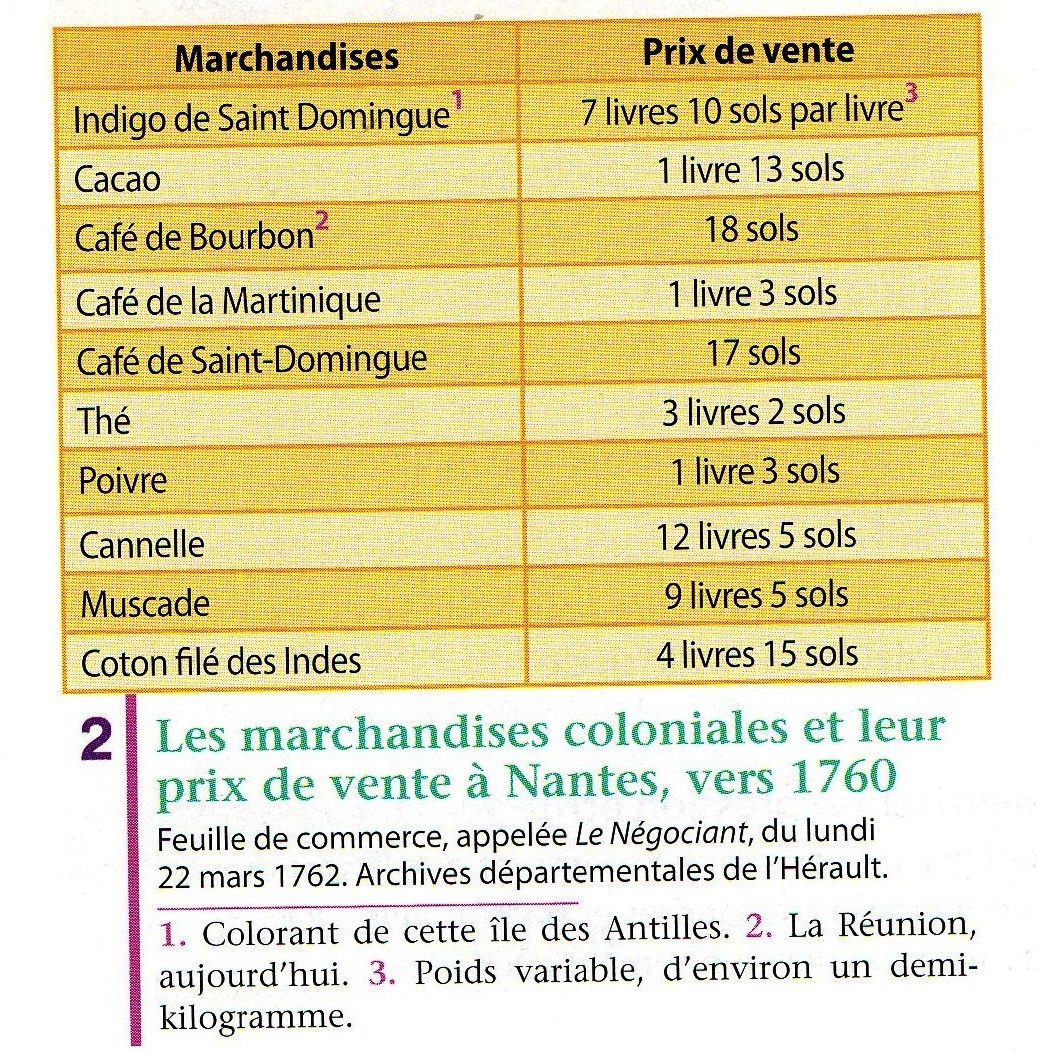 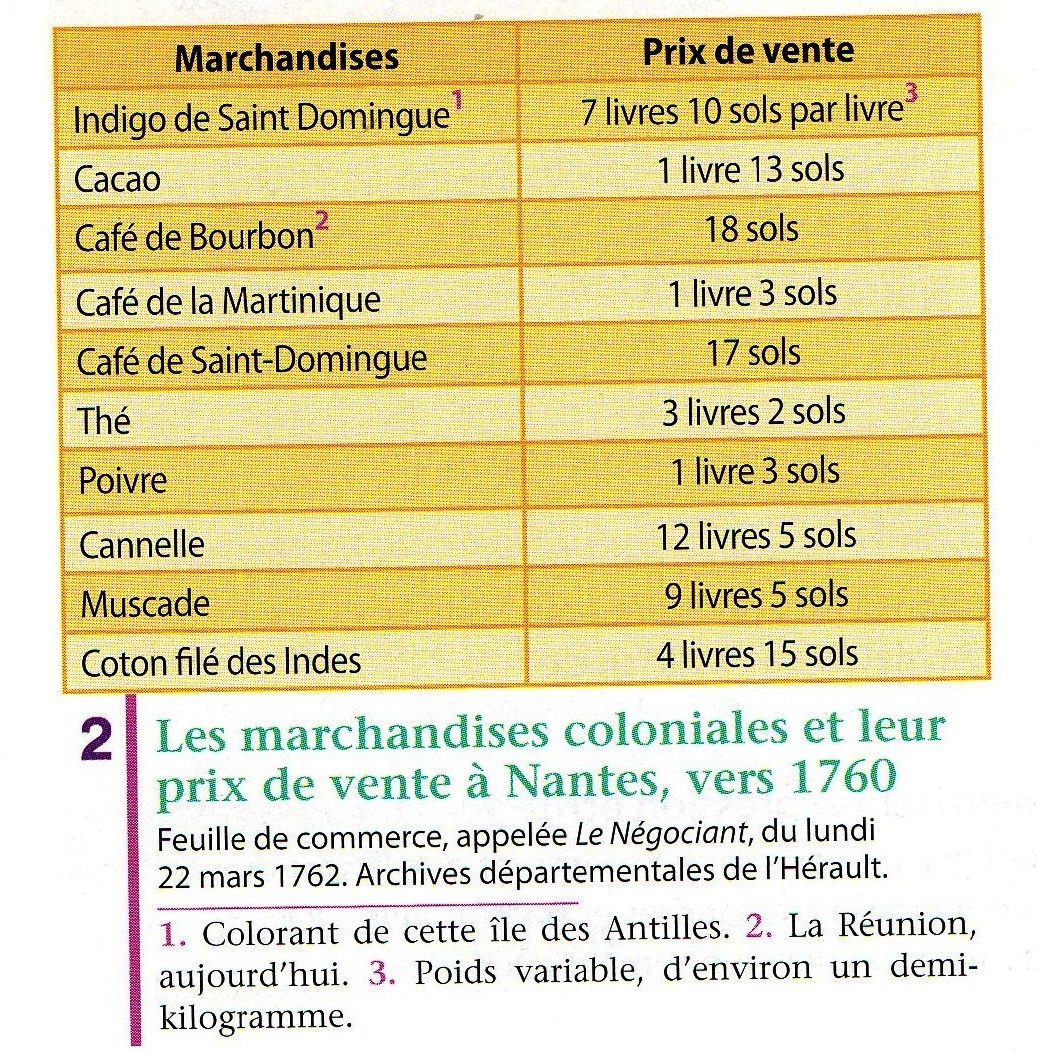 D’où proviennent-elles ? LocalisezPrécisément ces lieux en utilisant la carte du manuel p. …………………………………………………………………………………………………………………………………….…………………………………………………………………………………………………………………………………….………………………………………………………………….…………………………………………………………………. Il manque un produit très recherché au XVIIIème siècle : lequel ?…………………………………………………………………….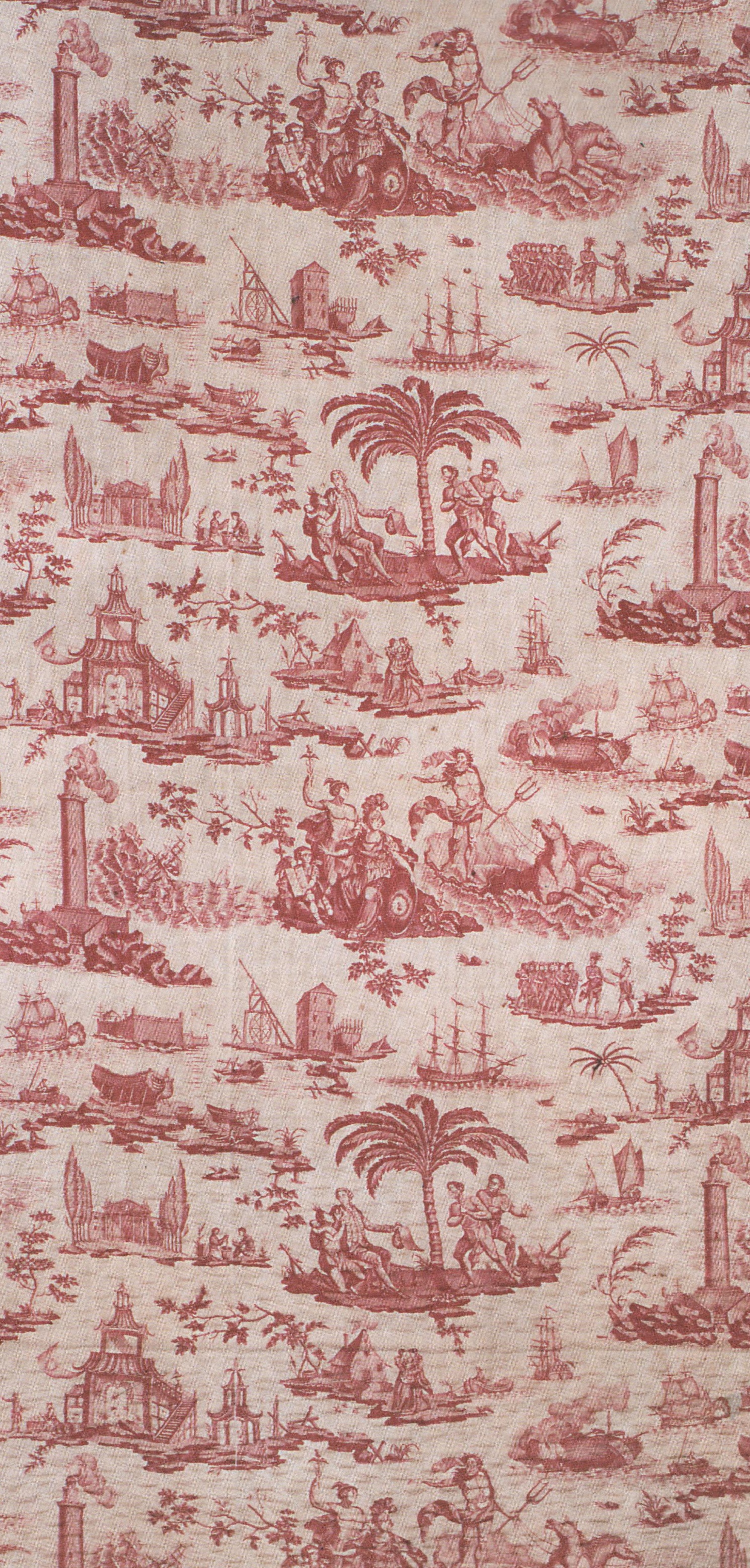 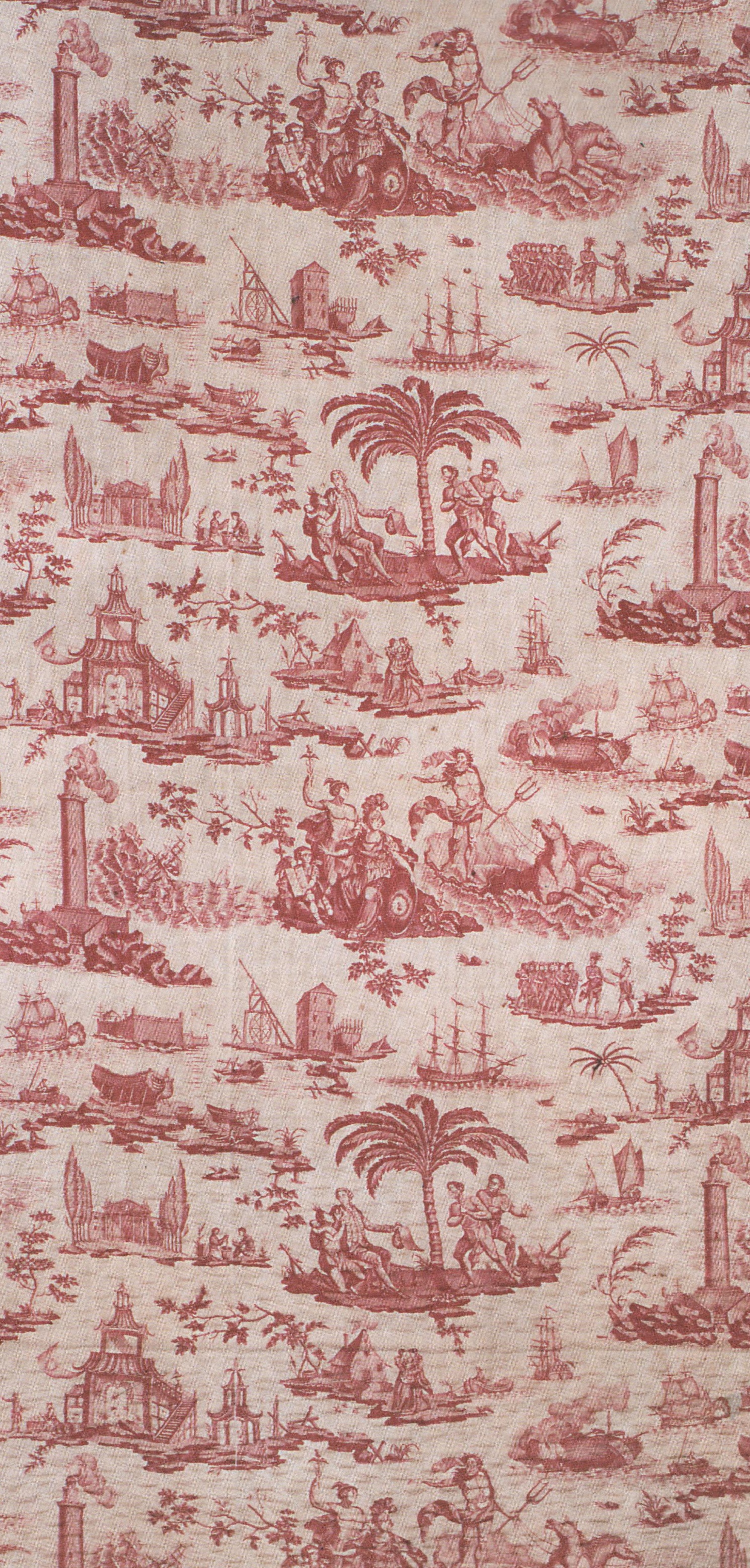 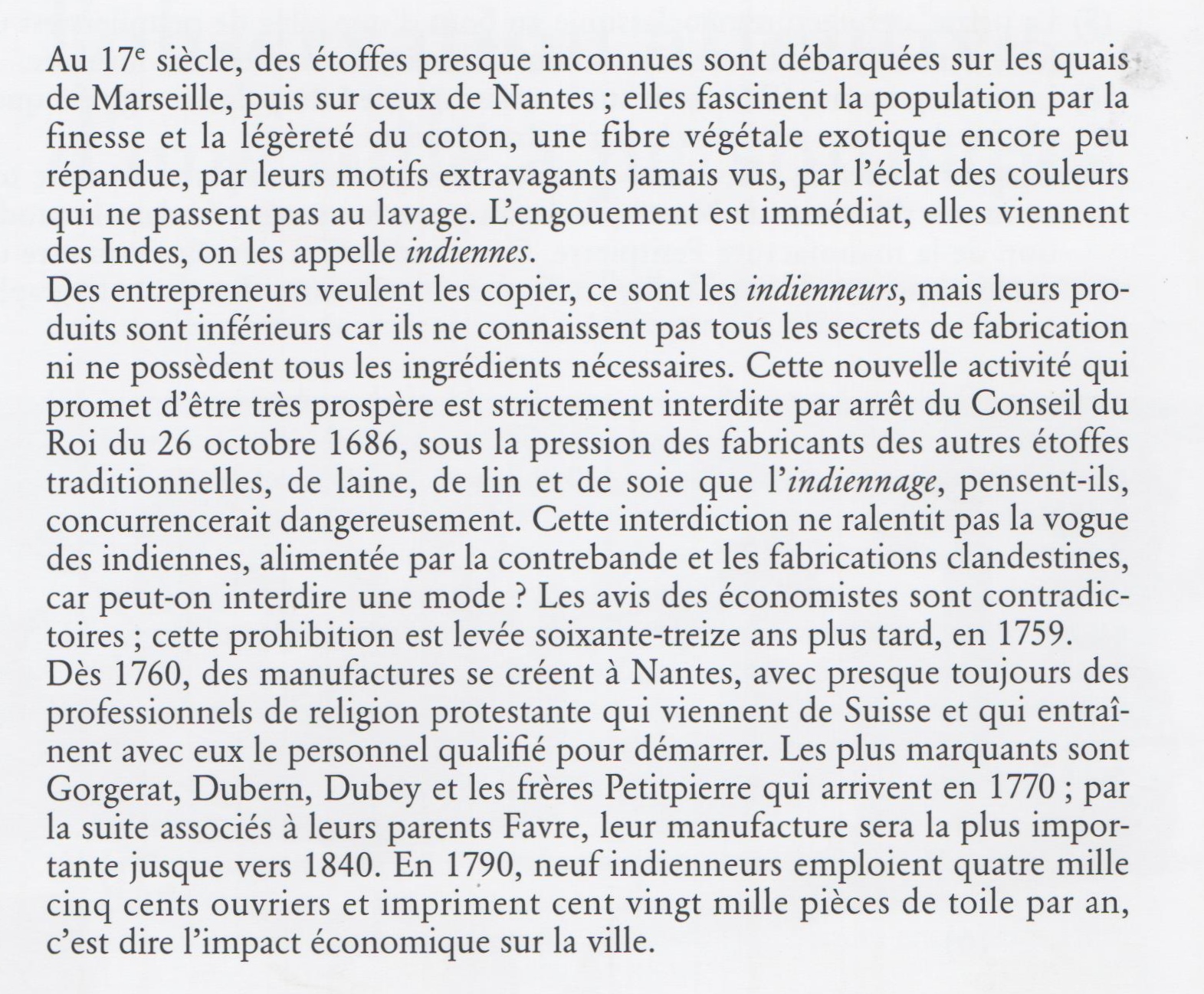 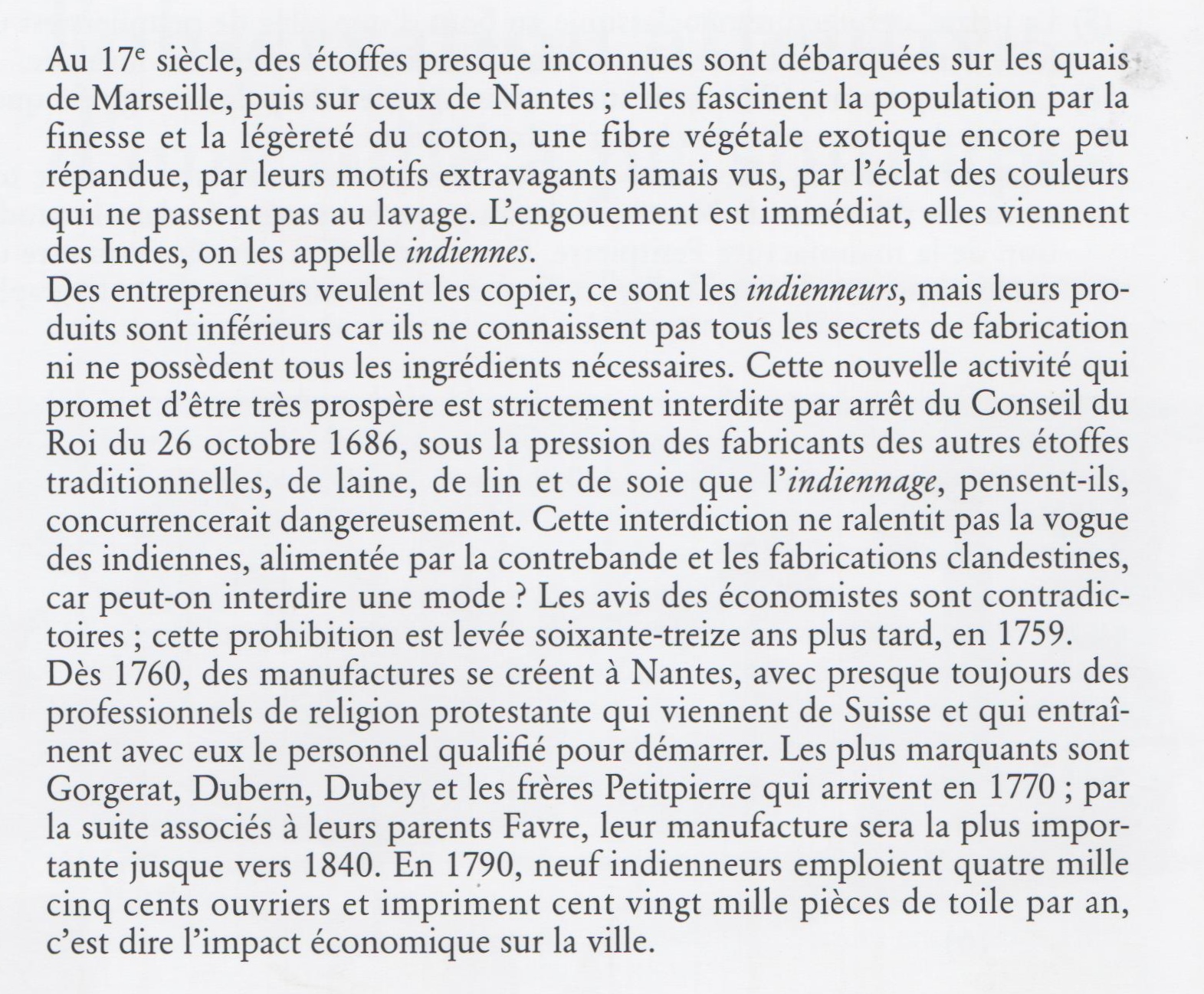 Qu’appelle-t-on une Indiennne de Nantes?………………………………………………………………………………………………………………………………………………………………………………………………………………………………………………………………………………………………………………………………………………………………………………………………………………………………………………………………………………………………………………………………………………………………………………………………Relevez dans le texte, deux éléments qui prouvent l’importance de l’industrie des Indiennes à Nantes à la fin du XVIIIème siècle :………………………………………………………………………………………………………………………………………………………………………………………………………………………………………………………………………………………………Comment cette indienne montre-t-elle que Nantes est un port très actif ouvert sur l’Atlantique ?………………………………………………………………………………………………………………………………………………………………………………………………………………………………………………………………………………………………………………………………………………………………………………………………………………………………………………………………………………………………………………………………………………………………………………………………………………………………………………………………………………………………………………………………………………………………………………………………………………………………………………………………………………………………………………………………………………………………………………………………………………………………………………Rédige une synthèse des réponses trouvées sur ta fiche de travail :……………………………………………………………………………………………………………………………………………………………………………………………………………………………………………………………………………………………………………………………………………………………………………………………………………………………………………………………………………………………………………………………………………………………………………………………………………………………………………………………………………………………………………………………………………………………………………………………………………………………………………………………………………………………………………………………………………………………………………………………………………………………………………………………………………………………………………………………………………………………………………………………………………………………………………………………………………………………………………………………………………………………………………………………………………………………………………………………………………………………………………………………….